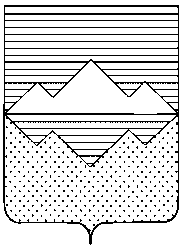 АДМИНИСТРАЦИЯСАТКИНСКОГО МУНИЦИПАЛЬНОГО РАЙОНАЧЕЛЯБИНСКОЙ ОБЛАСТИПОСТАНОВЛЕНИЕОт «12_» октября__ 2018 года № _788г. СаткаОб утверждении Порядка предоставления субсидий на осуществление капитальных вложений в объекты капитального строительства муниципальной собственности В соответствии со статьей 78.2 Бюджетного кодекса Российской Федерации Положением о бюджетном процессе в Саткинском муниципальном районе, утвержденным решением Собрания депутатов Саткинского муниципального района от 18.05.2016 № 93/11, Положением о бюджетном процессе в Саткинском городском поселении, утвержденным решением Совета депутатов Саткинского городского поселения от 25.05.2016 № 61/12,ПОСТАНОВЛЯЮ:Утвердить прилагаемый Порядок предоставления субсидий на осуществление капитальных вложений в объекты капитального строительства муниципальной собственности и приобретение объектов недвижимого имущества в муниципальную собственность Саткинского муниципального района (Саткинского городского поселения).Начальнику отдела организационной и контрольной работы Управления делами и организационной работы (Корочкина Н.П) опубликовать настоящее постановление на официальном сайте администрации Саткинского муниципального района.Настоящее постановление вступает в силу со дня его подписания.Исполняющий обязанности Главы Саткинского муниципального района					         П.А. Баранов                                                                               УТВЕРЖДЕНпостановлением Администрации Саткинского муниципального района
от ______________ № _____________
Порядок предоставления субсидий на осуществление капитальных вложений в объекты капитального строительства муниципальной собственности и приобретение объектов недвижимого имущества в муниципальную собственность Саткинского муниципального района (Саткинского городского поселения)I. Общие положения1. Настоящий Порядок предоставления субсидий на осуществление капитальных вложений в объекты капитального строительства муниципальной собственности или приобретение объектов недвижимого имущества в муниципальную собственность Саткинского муниципального района (Саткинского городского поселения) (далее – Порядок) устанавливает:1) порядок принятия решений о предоставлении субсидии бюджетным и автономным учреждениям, муниципальным унитарным предприятиям за счет средств бюджета Саткинского муниципального района (Саткинского городского поселения) на осуществление капитальных вложений в объекты капитального строительства муниципальной собственности или приобретение объектов недвижимого имущества в муниципальную собственность Саткинского муниципального района (Саткинского городского поселения), с последующим увеличением стоимости основных средств, находящихся на праве оперативного управления у этих учреждений либо на праве оперативного управления или хозяйственного ведения у этих предприятий, а также уставного фонда указанных предприятий, основанных на праве хозяйственного ведения;2) порядок осуществления капитальных вложений в объекты капитального строительства муниципальной собственности или в приобретение объектов недвижимого имущества в муниципальную собственность за счет средств бюджета Саткинского муниципального района (Саткинского городского поселения);3) порядок предоставления из бюджета Саткинского муниципального района (Саткинского городского поселения) субсидий бюджетным и автономным учреждениям, муниципальным унитарным предприятиям на осуществление капитальных вложений в объекты капитального строительства муниципальной собственности или объекты недвижимого имущества, приобретаемые в муниципальную собственность (далее – Субсидии).2. Не допускается при исполнении бюджета Саткинского муниципального района (Саткинского городского поселения) предоставление субсидии, если в отношении объекта капитального строительства или объекта недвижимого имущества принято решение о подготовке и реализации бюджетных инвестиций, за исключением случая, указанного в абзаце втором настоящего пункта.При исполнении бюджета Саткинского муниципального района (Саткинского городского поселения) допускается предоставление субсидии в отношении объекта капитального строительства или объекта недвижимого имущества, по которым принято решение о подготовке и реализации бюджетных инвестиций, в случае изменения в установленном порядке типа муниципального казенного учреждения, являющегося муниципальным заказчиком при осуществлении бюджетных инвестиций, на учреждение или изменения его организационно-правовой формы на предприятие после внесения соответствующих изменений в указанное решение о подготовке и реализации бюджетных инвестиций с внесением изменений в ранее заключенные муниципальным казенным учреждением муниципальные контракты в части замены стороны договора - муниципального казенного учреждения на учреждение, предприятие и вида договора - муниципального контракта на гражданско-правовой договор учреждения, предприятия.Принятие решения в отношении объектов капитального строительства или объектов недвижимого имущества, по которым было принято решение о подготовке и реализации бюджетных инвестиций, осуществляется после признания этого решения утратившим силу либо путем внесения в него изменений, связанных с изменением формы предоставления бюджетных средств (с бюджетных инвестиций на субсидии).II. Порядок принятия решения3. Решение о предоставлении бюджетных ассигнований на осуществление Субсидий за счет средств бюджета Саткинского муниципального района (Саткинского городского поселения) в форме капитальных вложений в Объекты муниципальной собственности и предоставление указанных Субсидий оформляется правовым актом Администрации Саткинского муниципального района в виде распоряжения, в рамках муниципальных программ, либо в случае, если объект капитального строительства или объект недвижимого имущества не включен в муниципальную программу (Саткинском городском поселении). В указанное решение может быть включено несколько Объектов.4. Проект распоряжения Администрации Саткинского муниципального района должен содержать следующую информацию:1) наименование объекта капитального строительства согласно проектной документации, либо наименование объекта недвижимого имущества;2) направление капитальных вложений на строительство (реконструкцию, в том числе с элементами реставрации, техническое перевооружение, приобретение);3) наименование Главного распорядителя;4) наименования застройщика, заказчика;5) мощность (прирост мощности) объекта капитального строительства, подлежащая вводу, мощность объекта недвижимого имущества;6) срок ввода в эксплуатацию (приобретения) объекта капитального строительства (объекта недвижимого имущества);7) сметная стоимость объекта капитального строительства, либо стоимость приобретения объекта недвижимого имущества;8) общий объем капитальных вложений в строительство (реконструкцию, в том числе с элементами реставрации, техническое перевооружение) объекта капитального строительства и (или) приобретение объекта недвижимого имущества, с распределением по годам;9) общий (предельный) размер Субсидии с распределением по годам.5. Инициатором подготовки проекта распоряжения Администрации Саткинского муниципального района выступает главный распорядитель бюджетных средств Саткинского муниципального района, ответственный за реализацию мероприятий муниципальной программы, в рамках которой планируется предоставление Субсидии, либо в случае, если объект капитального строительства или объект недвижимого имущества не включен в муниципальную программу, – Главный распорядитель, наделенный в установленном порядке полномочиями в соответствующей сфере ведения.6. Отбор объектов капитального строительства либо объектов недвижимого имущества производится инициатором подготовки проекта распоряжения Администрации Саткинского муниципального района с учетом:1) приоритетов и целей развития Саткинского муниципального района (Саткинского городского поселения), исходя из прогнозов и программ социально-экономического развития, муниципальных программ, а также документов территориального планирования района (поселения);2) поручений и указаний Главы Саткинского муниципального района;3) оценки эффективности использования средств бюджета Саткинского муниципального района (Саткинского городского поселения), направляемых на капитальные вложения;4) оценки влияния создания объекта капитального строительства на комплексное развитие территорий Саткинского муниципального района (Саткинского городского поселения).III. Порядок осуществления капитальных вложений7. Осуществление капитальных вложений в виде Субсидий осуществляется в соответствии с муниципальными правовыми актами Саткинского муниципального района, предусмотренными статьей 78.2 Бюджетного кодекса Российской Федерации.8. Предоставление Субсидий на осуществление капитальных вложений в Объекты осуществляется в соответствии с заключенными соглашениями. Соглашение о предоставлении Субсидий может быть заключено на срок реализации решений о предоставлении бюджетных ассигнований на осуществление Субсидий, превышающий срок действия утвержденных лимитов бюджетных обязательств на предоставление Субсидий.9.  Созданные или приобретенные в результате осуществления капитальных вложений Объекты закрепляются в установленном порядке на праве оперативного управления за бюджетными и автономными учреждениями, на праве оперативного или на праве хозяйственного ведения за муниципальным унитарным предприятием с последующим увеличением стоимости основных средств, находящихся на праве оперативного управления или хозяйственного ведения у бюджетных и автономных учреждений, муниципальных унитарных предприятий, а также увеличением уставного фонда муниципальных унитарных предприятий, основанных на праве хозяйственного ведения.10. Субсидия, предоставляемая бюджетным и автономным учреждениям, муниципальному унитарному предприятию, не направляется на финансовое обеспечение следующих работ:1) разработка проектной документации на объекты капитального строительства и проведение инженерных изысканий, выполняемых для подготовки такой проектной документации;2) проведение технологического и ценового аудита инвестиционных проектов в отношении объектов капитального строительства;3) проведение государственной экспертизы проектной документации и результатов инженерных изысканий;4) проведение проверки достоверности определения сметной стоимости объектов капитального строительства, финансовое обеспечение строительства (реконструкции, в том числе с элементами реставрации, технического перевооружения) которых планируется осуществлять с использованием Субсидии;5) проведение аудита проектной документации.11. Объем предоставляемых капитальных вложений и Субсидий должен соответствовать объему бюджетных ассигнований, предусмотренному на соответствующие цели, и доведенным лимитам бюджетных обязательств.IV. Порядок предоставления Субсидий12. Субсидии предоставляются бюджетным и автономным учреждениям, муниципальным унитарным предприятиям в размере средств, предусмотренных решением о предоставлении Субсидии, в пределах бюджетных ассигнований и лимитов бюджетных обязательств, доведенных в установленном порядке Главному распорядителю на цели предоставления Субсидий.13. Предоставление Субсидии осуществляется в соответствии с соглашением о предоставлении Субсидии, заключаемым между Главным распорядителем, предоставляющим Субсидию, и бюджетным и автономным учреждением, муниципальным унитарным предприятием (далее – Соглашение о предоставлении Субсидии) и доведенными лимитами бюджетных обязательств в соответствии с утвержденной муниципальной программой.14. Соглашение о предоставлении Субсидии может быть заключено в отношении нескольких объектов капитального строительства муниципальной собственности и (или) объектов недвижимого имущества, приобретаемых в муниципальную собственность, и должно содержать в том числе:1) цель предоставления Субсидии и ее объем с разбивкой по годам в отношении каждого объекта, на строительство (реконструкцию, в том числе с элементами реставрации, техническое перевооружение) или приобретение которого предоставляется Субсидия, с указанием его наименования, мощности, сроков строительства (реконструкции, в том числе с элементами реставрации, технического перевооружения) или приобретения, стоимости объекта, соответствующих решению, а также общего объема капитальных вложений в объекты муниципальной собственности за счет всех источников финансового обеспечения, в том числе объема предоставляемой Субсидии, соответствующих решениям, и соответствовать объему бюджетных ассигнований на предоставление Субсидии, предусмотренной муниципальной программой;2) положения, устанавливающие права и обязанности сторон Соглашения о предоставлении Субсидии и порядок их взаимодействия при реализации указанного соглашения;3) условие о соблюдении автономным учреждением, муниципальным унитарным предприятием при использовании Субсидии положений, установленных законодательством Российской Федерации о контрактной системе в сфере закупок товаров, работ, услуг для обеспечения государственных и муниципальных нужд;4) положения, устанавливающие обязанность автономного учреждения, муниципального унитарного предприятия по открытию лицевого счета для учета операций с Субсидиями в Финансовом управлении администрации Саткинского муниципального района;5) сроки (порядок определения сроков) перечисления Субсидии, а также положения, устанавливающие обязанность перечисления Субсидии на лицевой счет, указанный в подпункте 4 настоящего пункта;6) положения, устанавливающие право Главного распорядителя, предоставляющего Субсидию, на проведение проверок соблюдения бюджетным или автономным учреждением, муниципальным унитарным предприятием условий, установленных Соглашением о предоставлении Субсидии;7) порядок возврата бюджетным или автономным учреждением, муниципальным унитарным предприятием средств в объеме остатка не использованной на начало очередного финансового года ранее перечисленной этому учреждению, предприятию Субсидии;8) порядок возврата сумм, использованных бюджетным или автономным учреждениям, муниципальным унитарным предприятием, в случае установления по результатам проверок фактов нарушения этим учреждением, предприятием целей и условий, определенных Соглашением о предоставлении Субсидии;9) положения, предусматривающие приостановление предоставления Субсидии либо сокращение объема предоставляемой Субсидии в связи с нарушением бюджетным или автономным учреждением, муниципальным унитарным предприятием условия о софинансировании капитальных вложений в объект муниципальной собственности за счет иных источников, в случае, если Соглашением о предоставлении Субсидии предусмотрено указанное условие;10) порядок и сроки представления отчетности об использовании Субсидии бюджетным или автономным учреждениям, муниципальным унитарным предприятием;11) случаи и порядок внесения изменений в Соглашение о предоставлении Субсидии, в том числе в случае уменьшения Главному распорядителю ранее доведенных в установленном порядке лимитов бюджетных обязательств на предоставление Субсидии, а также случаи и порядок досрочного прекращения Соглашения о предоставлении Субсидии.15. Не использованные на начало очередного финансового года остатки Субсидий подлежат перечислению бюджетным или автономным учреждением, муниципальным унитарным предприятием в установленном порядке в бюджет, из которого они были предоставлены.16. В случае невозврата в установленном порядке не использованных на начало очередного финансового года остатков Субсидий либо при возврате их не в полном объеме остатки Субсидий подлежат взысканию в бюджет, из которого они были предоставлены, в судебном порядке в соответствии с законодательством Российской Федерации.17. В соответствии с решением Главного распорядителя о наличии потребности в не использованных на начало очередного финансового года остатках Субсидии, остатки Субсидии могут быть использованы в очередном финансовом году для финансового обеспечения расходов, соответствующих целям предоставления Субсидии.В случае установления фактов использования субсидии не в соответствии с условиями, установленными настоящим Порядком, субсидии подлежат взысканию в бюджет, из которого они были предоставлены.Проверку соблюдения условий, установленных при предоставлении субсидий автономным и бюджетным учреждениям, муниципальным унитарным предприятиям осуществляет главный распорядитель бюджетных средств и органы муниципального финансового контроля муниципального образования Саткинского муниципального района.